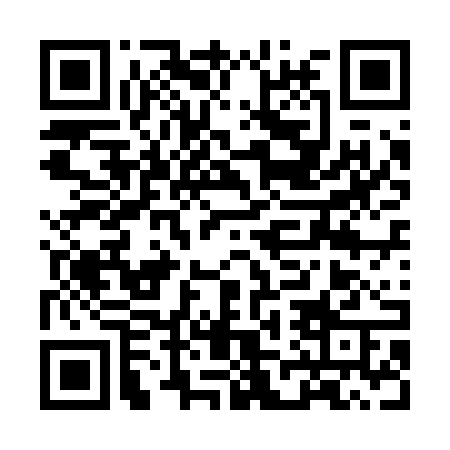 Prayer times for Albaredo per San Marco, ItalyWed 1 May 2024 - Fri 31 May 2024High Latitude Method: Angle Based RulePrayer Calculation Method: Muslim World LeagueAsar Calculation Method: HanafiPrayer times provided by https://www.salahtimes.comDateDayFajrSunriseDhuhrAsrMaghribIsha1Wed4:066:081:196:208:3010:242Thu4:046:061:196:218:3210:263Fri4:026:051:186:228:3310:284Sat3:596:031:186:228:3410:305Sun3:576:021:186:238:3510:326Mon3:556:001:186:248:3710:347Tue3:525:591:186:258:3810:368Wed3:505:581:186:258:3910:389Thu3:485:561:186:268:4110:4010Fri3:455:551:186:278:4210:4211Sat3:435:541:186:288:4310:4512Sun3:415:521:186:288:4410:4713Mon3:395:511:186:298:4510:4914Tue3:365:501:186:308:4710:5115Wed3:345:491:186:318:4810:5316Thu3:325:481:186:318:4910:5517Fri3:305:461:186:328:5010:5718Sat3:285:451:186:338:5110:5919Sun3:265:441:186:338:5311:0120Mon3:235:431:186:348:5411:0321Tue3:215:421:186:358:5511:0522Wed3:195:411:186:358:5611:0723Thu3:175:401:186:368:5711:0924Fri3:155:401:196:378:5811:1125Sat3:135:391:196:378:5911:1326Sun3:125:381:196:389:0011:1527Mon3:105:371:196:389:0111:1728Tue3:085:361:196:399:0211:1929Wed3:065:361:196:409:0311:2130Thu3:045:351:196:409:0411:2231Fri3:035:341:196:419:0511:24